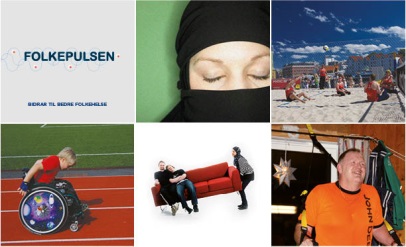 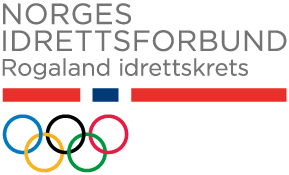 Søknadsskjema, Folkepulsen EigersundGenerell søkerinformasjonInformasjon om aktivitetenBudsjettType:				Beløp:		Type:			Beløp:VedleggAktivitetsplan som gjelder for høsten 2019 og våren 2020.Idrettslagets navn:Kontaktperson prosjekt:Mailadresse:Telefon kontaktperson:Kontonummer:Mailadresse kontaktperson:Planlagt oppstartdato:Forventet antall deltakere:Målgruppe:Mål for aktiviteten:Prøv og vær så konkret som mulig i målformuleringen. Dette vil gjøre det lettere å si noe om måloppnåelse i aktivitetsrapporteringen.Tiltak/prosjektbeskrivelseEventuelle samarbeidspartnereTrenere/instruktørerOrganisering av tiltakInntekterUtgifterSøknadssum FolkepulsenSum inntekterSum utgifter